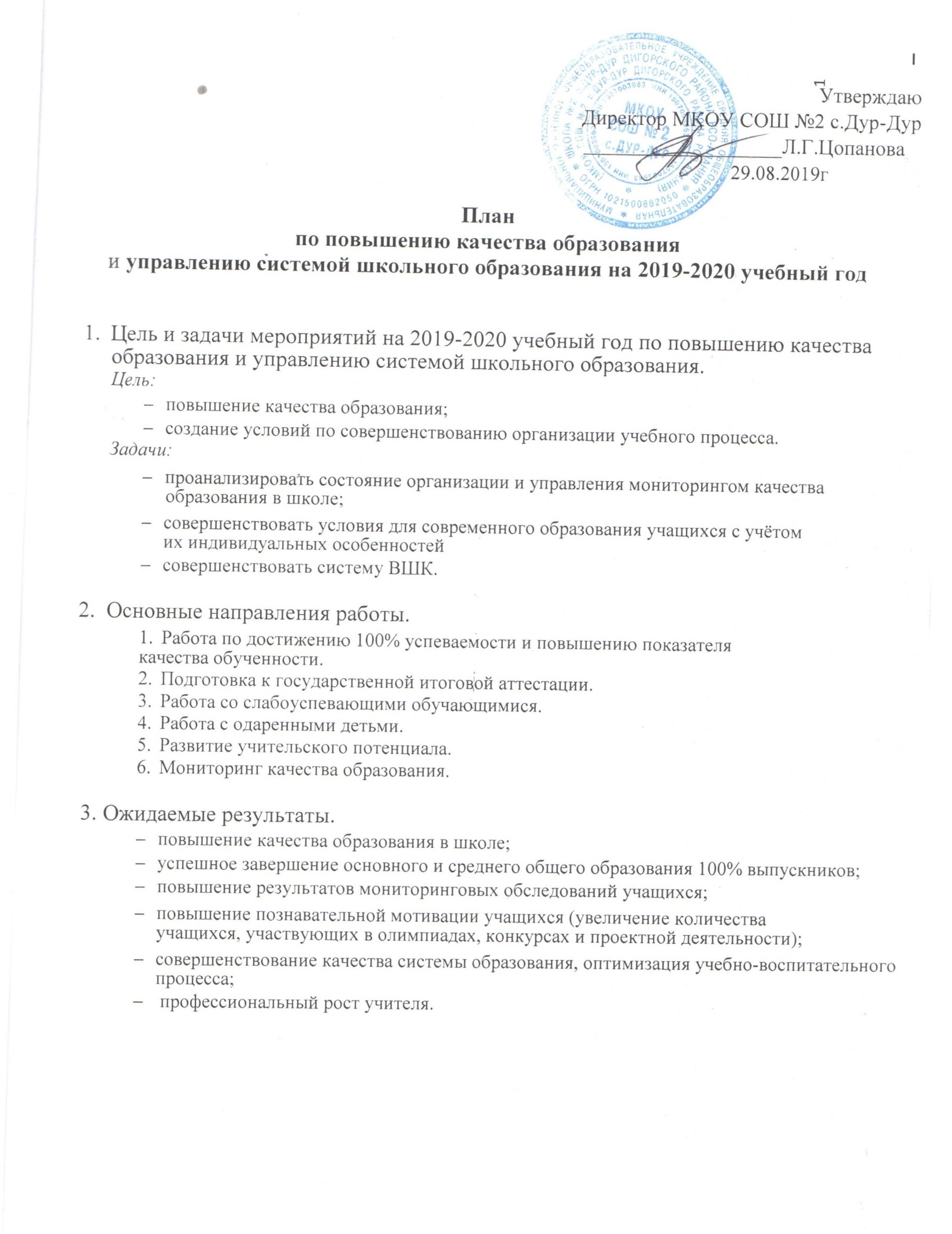 Перечень мероприятий по основным направлениямРабота по достижению 100% успеваемостии повышению показателя качества обученностиПодготовка к государственной итоговой аттестацииРабота со слабоуспевающими обучающимисяРабота с одаренными детьмиРазвитие учительского потенциалаМониторинг качества образования№МероприятиеСроки реализацииОтветственныеОжидаемый результатп/п1АнализавгустДиректор,Объективная оценкарезультативностизаместителькачества образованияработыдиректора,педагогическогоколлектива за 2018-2019 уч.год. Педсовет2Психолого-октябрь-ноябрьКл.рукПлан работы спедагогическоеучащимися, имеющимисопровождение 1-низкий уровеньклассников и 10-адаптации.классников в периодАдаптация всех 1-адаптацииклассников, 5-классников и 10-классников к концу 1полугодия.3Контроль заВ течение годаДиректор,Повышение качествакачествомзаместительпреподаванияпреподавания учебныхдиректорапредметовпредметов. Посещениеуроковадминистрациейшколы4Контроль за2 раза в годЗаместительВыполнение программывыполнениемдиректорана 100 % попрограммы посодержаниюпредметам.5ОрганизацияВ течение годаЗаместитель100 % успеваемость заиндивидуальнойдиректора,год, повышениеработы с учащимисяруководителикачества по сравнению спо повышениюШМО,предыдущимиуспеваемости иучителя-учебными годамикачества образования.предметники6Методический советоктябрьЗаместительРазработка планапо вопросу низкойдиректораконтроля уровняуспеваемости иобучения учащихсякачества в классах (поклассов.итогам 2018-19учебного года)7ПроведениеВ соответствии сЗаместительОбъективная оценкаадминистративных,учебным планомдиректоракачества образования,срезовых контрольныхдекабрь.определение уровняработ по предметуфевраль-мартобученности и учебныхмайдостижений учащихся8Проведениедекабрь, майЗаместительАнализ уровняметапредметныхдиректорасформированности УУДадминистративныхконтрольных работ во2, 3, 5, 6,7, 8,9 классах9ОрганизацияПо отдельномуЗаместительФормирование упредпрофильнойпланудиректораучащихся осознанногоподготовки учащихсявыбора дальнейшего9 клпути в полученииобразования.10Организация иВ течение годаЗаместительПовышениепроведениедиректора,познавательнойпредметных недель ируководителимотивации учащихся,метапредметныхШМОформирование УУД ууроковучащихся.11Анализ посещаемостиЕженедельноЗаместительСнижение случаевзанятий учащимисядиректорапропусков уроковучащимися безуважительной причиныкл. руководители12КлассныеРаз в четвертьКл. руководителиПовышениеродительскиеродительского контролясобранияза обучением детей.13Общешкольныепо отдельномуЗаместительПовышениеродительскиепланудиректорародительского контролясобрания по вопросамза обучением детей.повышение уровняучебных достиженийобучающихся14Круглые столы2 раза в годДиректор,Повышениеадминистрации сзаместительродительского контроляродителямидиректораза обучением детей.обучающихся 5,10-хклассов1МетодическоеАвгустЗаместительУтверждение планасовещание с повесткойдиректораподготовки к ГИА-2020дня «Итоги ГИА-2019.руководителиПроблемы и решения.ШМО, учителя-Организация научно-предметникиметодической работыв школе по вопросамподготовки к ГИА в2019-2020 уч. г.»2Совещание приСентябрьЗаместительИндивидуальные планызаместителе директорадиректора(траектории)«Изучениеучителя-подготовки к ГИАиндивидуальныхпредметникиособенностейучащихся с цельювыработкиоптимальнойстратегии подготовкик ГИА»3СозданиеСентябрьЗаместительУспешное прохождениеиндивидуальнойдиректораГИА всемитраекторииучителя-выпускникамиподготовки к ГИА дляпредметникислабоуспевающихучащихся.4МетодическоеНоябрьЗаместительСовершенствованиесовещание с повесткойдиректораработы учителя подня «Организацияподготовке учащихся кнаучно-методическойГИАработы в школе повопросам подготовки кГИА»5Малый педсоветЯнварьЗаместительОбъективная оценка«Подготовка к ГИА-директорауровня обученности и2020. Промежуточныеучебных достиженийитоги»учащихся выпускныхклассов6Совещание приАпрельЗаместительОбъективная оценкадиректоре с повесткойдиректорауровня готовностидня «Готовностькл.руков.9,11учащихся 9-х и 11-хвыпускников к ГИА»классовклассов к ГИА-20207Классные собранияСентябрьЗаместительПовышение мотивацииучащихся 9-х и 11директораучащихся кклассов «Готовимся кклассныекачественнойГИА»руководители,подготовке к экзаменамучителя-предметники8ИндивидуальноеВ течение годаЗаместительУспешное прохождениесопровождениедиректораГИА всемиучащихся приклассныевыпускникамиподготовке к ГИАруководители,учителя-предметники9Информирование поВ течение годаЗам. дир.,Знание всемивопросам подготовки ккл.  рук-лиучащимися 9-х и 11 кл.ГИАучителя-Порядка проведенияпредметникиГИА.10Работа по тренировкеНоябрь-апрельЗам. дир.Формирование навыказаполнения бланков научителя-оформленияГИАпредметникиэкзаменационнойкл. руководителиработы всемивыпускниками11ИндивидуальноеОктябрь-майЗам. дир.Успешное прохождениеконсультированиеучителя-ГИА всемиучащихсяпредметникивыпускниками12Подготовка иДекабрьУчителя-Успешное прохождениепроведение пробныхФевраль-апрельпредметникипробных экзаменовэкзаменов.13ОрганизацияДекабрь-апрельЗам. дир.Успешное прохождениекомпьютерногоУчителя-ГИА всемитестирования попредметникивыпускникамиразличным предметам14ПроведениеВ течение годаЗаместительУспешное прохождениетренировочных(ежемесячно)директораГИА всемиконтрольных работучителя-выпускникамипредметники15ПсихологическаяОктябрь-майПсихолог,Успешное прохождениеподготовка к ГИА.классныеГИА всемиТренинговое занятиеруководителивыпускниками«Как сохранитьспокойствие наэкзамене»16ОрганизационныеСентябрь-октябрьДиректор,собрания родителейзаместительучащихсядиректора9-х и 11-х классовучителя-«Организацияпредметникиподготовки учащихсяк ГИА»«ПсихологическиеМарт - апрельЗнание всемиособенностиродителями учащихся 9-подготовки к ГИА».х и 11 классов«О порядкенормативной базы иподготовки иПорядка проведенияпроведения ГИАГИА.(нормативныедокументы, КИМы,сайты, правилаповедения на экзаменеи т.д.).17ИндивидуальноеВ течение годаДиректор,информирование изам. дир. по УВРконсультирование покл. руководители,вопросам, связанным сучителя-организацией ипредметники,проведением ГИА.18Заседания МО сЗаместительповесткой дняАвгустдиректора«Итоги ГИА 2020г.руководителиАнализ типичныхШМОПовышениеошибок.ОктябрьпедагогическогоПланирование работымастерства учителя попо подготовкеподготовке учащихся кучащихся к ГИА вГИА2019-2020 уч.г.»Знание учителями«Ознакомление снормативной базы идемоверсиями,Октябрь-мартПорядка проведениякодификаторами иГИА.спецификацией ОГЭ иЕГЭ».«Уроки развивающегоконтроля как средствоЯнварь-мартподготовки к ГИА»1Выявление группысентябрь-октябрьЗаместительСнижение количестваучащихся сдиректоранеуспевающихнеблагоприятнойпедагоги,обучающихся,оценочной ситуациейклассныесвоевременнаяруководителипсихолого-педагогическаяподдержка2Организацияв соответствии сЗаместительПовышение уровняиндивидуальнойграфикомдиректораобученности учащихся,работы с учащимися,проведенияруководителиликвидация пробеловимеющими пробелы виндивидуальныхШМОзнаниях изанятийиспытывающимитрудности в обучении3Психолого-В течение годаУчителя,Устранение пробелов,педагогическаякл. руководителитрудностей в учебеподдержка учащихсяпсихологсоцпедагог4Круглые столы сВ течение годаУчителя,Повышениеродителямикл. руководители,родительского контроляслабоуспевающихзаместителиза обучением детей.обучающихсядиректора1Обновление банкаСентябрь 2019ЗаместительКорректировкаданных по одареннымдиректораучителями плановдетямклассныеиндивидуальной работыруководителис одаренными детьми2Организация и ведениеВ течение годаЗаместительПовышение мотивациивнеурочных занятий,директораобучения у учащихся,полностьюудовлетворениесоответствующихпрофессиональныхзапросам учащихся ипотребностейих родителей3Участие учащихся вВ течение годаЗаместительУвеличение количестваочных, заочныхдиректораучастников, повышениеконкурсах,учителя,результативности.олимпиадах, турнирахруководителиПовышениеразличного уровняШМО,познавательнойУчастие учащихся впедагог-мотивации учащихся.4проектнойорганизатордеятельности, защитапроектов на конкурсахи конференцияхразличного уровня5Совещание при завуче.февраль-мартЗаместительЭффективное«Изучениедиректораиспользование часовобразовательныхМетодистшкольного компонентапотребностейсоцпедагогучебного планаучащихся на новый2020-2021 учебныйгод».1ДиагностикиРаз в годЗаместительВыявление потребностипрофессиональныхдиректора,в повышениезатруднений педагоговпрофессионализмапо учебным предметампосредствомспециализированныхкурсов, семинаров,практикумов, обменаопытом.2Организация работыПо отдельномуЗаместительМетодическаяметодического советапланудиректораподдержка педагогов пошколывсем направлениямработы3Составление планаиюнь-августСвоевременноепрохождения курсовЗаместительпрохождение курсовойповышениядиректораподготовки 100 %квалификацииучителей, повышение4Составлениеквалификацииперспективного планаучителями, увеличениеповышенияколичества педагогов сквалификации пед.первой и высшейработниковкатегорией5Работа школыПо отдельномуЗаместительСовершенствованиепедагогическогопланудиректорапедагогическогомастерстваруководителимастерства учителей(наставничества)ШМО7ВзаимопосещениеВ течение годаЗаместительСовершенствованиеуроковдиректорапедагогическогоруководителимастерства учителей,ШМОобмен опытом1Мониторинг учебныхВ соответствии сЗаместительОбъективная оценкадостиженийучебным планом.директоракачества образования,обучающихсяпланомруководителиопределение уровняВходной и итоговыйрегиональных иШМОобученности и учебныхконтроль знаний.национальныхдостижений учащихсяПромежуточнаяисследований поаттестациярезультатамчетверти,полугодия и года,ежемесячно в 9, 11кл2Анализ качестваПо окончанииЗаместительВыводы ипреподавания учебныхполугодия идиректорарекомендациипредметовучебного годаруководителипедагогам; повышениеСовещания при завучеянварь, майШМО.качества преподаванияпредмета3Анализ готовностиапрель-майЗаместительОбъективная оценкавыпускниковдиректоракачества образования,начальной и основнойопределение уровняшколы кобученности и учебныхпродолжениюдостижений учащихсяобразования4Мониторинг уровняОктябрь 2019ЗаместительКорректировкаготовности учащихсядекабрь 2019директорапедагогами плана9-х, 11-х классов кмарт 2019учителя-подготовки учащихся кгосударственнойапрель 2019предметникиГИА в соответствии ситоговой аттестациирезультатамипо предметаммониторинга. 100%готовностьобучающихся к ГИА.5Мониторинг качестваиюнь-сентябрьЗаместительОбъективная оценкаобразования на основедиректоракачества образования,ГИА учащихся 9,11руководителиопределение уровняклассовШМО.обученности и учебныхучителя-достижений учащихсяпредметники6МониторингПо результатамЗаместительОбъективная оценкавнеучебныхучебного годадиректоракачества образования,достижений учащихсяопределение уровнявнеучебных достиженийучащихся7МониторингРаз в годЗаместительОриентир для планасостояния здоровьядекабрьдиректора ВРдеятельности поучащихсямед. работникздороьсбережениюшкольников в рамкахпрограммы «Нашездоровье»8Оценка качестваПо результатамДиректор школыОбъективная оценкаобразованиягодаЗаместительработы педагогическогородителями.директораколлектива школыПроведение ДнейВ течение года 4руководителиоткрытых дверейразаШМОкл.руководители9Оценка уровняРаз в годДиректор,Ориентир для планаматериально-(календарный)зав.хозяйством,финансово-технического ихозяйственнойинформациионногодеятельности.сопровожденияобразовательнойдеятельности